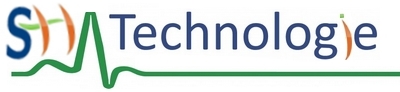 Le design, l’innovation, la créativité.Les services et les changements induits dans la société.La modélisation et la simulation des objets techniques.Démarche d’investigation.Démarche de résolution de problème.Démarche de projet. 5ème4ème3èmeSéance n° Compétences disciplinaires principales « Compétences principales »Compétences disciplinaires associées« Compétences secondaires »  Connaissances associées